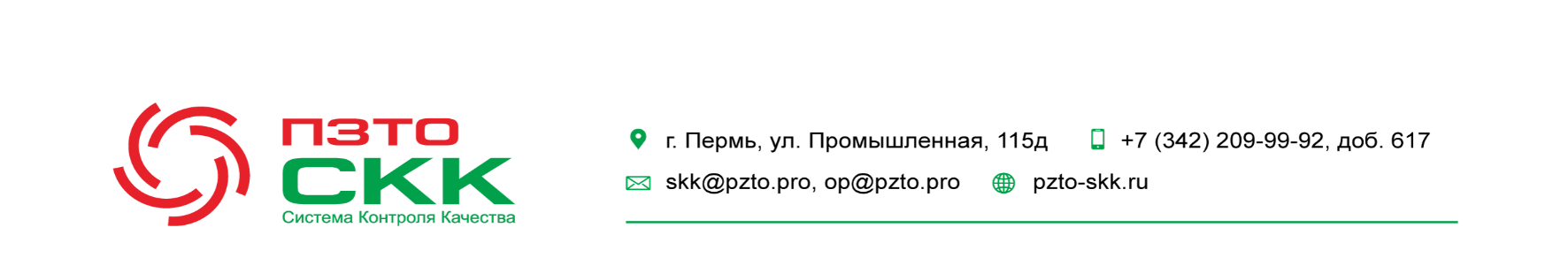 Виды работ ООО "ПЗТО-СКК"*цены указаны без учета НДСВиды работ1.Испытания на разрывной машинеИспытание на растяжение. Стандартный образец ГОСТ 1497-84Испытание на сплющивание, сжатиеИспытание на изгибИспытания на бортованиеИспытания на раздачуИспытание пробной нагрузкойИспытание на растяжение плоских образцов по ГОСТ 6996-661.1.Изготовление образца Изготовление образца по ГОСТ 1497-84Изготовление плоского образца по ГОСТ 6996-66Изготовление образца на изгибИзготовление образца на сплющиваниеИзготовление образца на раздачу, бортованиеИзготовление образца для испытания пробной нагрузкой2.Испытания на Копре маятниковомИспытание на ударный изгиб ГОСТ 9454-78Испытание на ударный изгиб (-20С)Испытание на ударный изгиб (-40С)Испытание на ударный изгиб (-60С)Испытание на ударный изгиб (-196C)2.1.Изготовление и подготовка Изготовление образца с U-концентраторомИзготовление образца с V-концентраторомНанесение U-концентратораНанесение V-концентратора3.Замер твердости Замер твердости метод Роквелла (3 замера)Замер твердости метод Бринелля (3 замера)3.1.Изготовление и подготовка Изготовление и подготовка образца для замера твердости (Роквелл, Бринелль)Изготовление и подготовка образца для замера твердости (Микротвердомер)4.Испытание сварных швов4.1Ультразвуковой контрольУК стыкового соединения трубопровода за стык при диаметре, мм.до Ø60от Ø60 до Ø105от Ø108 до Ø219от Ø219 до Ø273от Ø273 до Ø377от Ø377 до 465от Ø465 до Ø530от Ø530 до Ø680от Ø680 Продольные и кольцевые швы котлов и сосудов (п. м.)УК листового металла 1 п. м.Металлоконструкции, швы 1 п.м.4.2Магнитопорошковая дефектоскопияУзлы и детали оборудованияКонтроль корпусов арматуры при диаметре условного прохода, ммот Ø125от Ø125 до Ø225от Ø225 до Ø3504.3Цветная дефектоскопияБазовая цена за стык при диаметре, ммдо Ø63 от Ø63 до Ø89от Ø89 до Ø114 от Ø114 до Ø133от Ø133 до Ø194 от Ø194 до Ø245 от Ø245 до Ø377 от Ø377 до Ø630от Ø630 до Ø720от Ø720Базовая цена за 10 дм² поверхностиБазовая цена сварных швов сосудов за 1 п.м.4.4Визуально-измерительный контрольКонтроль стыкового соединения трубопровода за шов при диаметре, мм.До Ø60От Ø60 до Ø108От Ø108 до Ø219 От Ø219 до Ø273От Ø273 до Ø377От Ø377 до Ø465От Ø465 до Ø530От Ø530 до Ø680 От Ø680Базовая цена за п.м. шва визуального и измерительного контроля швов энергооборудованияНаружный контрольВнутренний контроль4.5Ультразвуковая толщинометрия За 4 точки 1(сечение) замеров толщины металлов труб5.Химический анализ Хим. состав спектральным методом (1-4 образца)Хим. состав спектральным методом (5-10 образцов)Хим. состав спектральным методом (более 10 образцов)Хим. состав мокрая химия5.1.Изготовление и подготовка Изготовление и подготовка образца для хим. анализа (1 образец)Изготовление и подготовка образца для мокрой химии6.Испытания на стойкость к МККИспытание на склонность к МКК (Метод АМУФ - 1 образец)Испытание на склонность к МКК (Метод АМУ, ВУ - 1 образец)Испытания на склонность к МКК с провоцирующим нагревом (Метод АМУ, ВУ - 1 образец)6.1.Изготовление и подготовкаИзготовление образца (резка, шлифование)Изготовление шлифа для металлографического метода определения МКК7.Микроструктура Оценка микроструктурыОпределение глубины слоев (обезуглероживание, цементация, нитроцементация, азотирование и т.п.)Определение наличия и вида дефектов металлургического производстваОпределение величины зерна (балл зерна)Оценка загрязненности неметаллическими включениямиОценка полосчатостиОпределение содержания ферритной фазыОценка карбидной неоднородностиОценка микроструктуры чугуна:Оценка графита (форма, длина, распределение, количество включений)Оценка перлита (вид структуры, содержание, дисперсность)Оценка фосфидной эвтектики (строение, распределение, площадь включений)Оценка цементита (содержание, площадь включений)7.1.Изготовление и подготовкаИзготовление шлифа для микроструктуры (шлифование, полирование, травление)Заливка образца8.Макроструктура (ЦП, ТН, ОПЛ, КПЛ, ЛК, ПУ, ПП, МТ, ПК, СП) Оценка макроструктуры до Ø50 мм. (полировка, травление, анализ, заключение)Оценка макроструктуры от Ø50 до Ø200 мм. (полировка, травление, анализ, заключение)Оценка макроструктуры от Ø200 мм. и больше (полировка, травление, анализ, заключение)8.1.Изготовление и подготовкаИзготовление шлифа для макроструктуры до Ø50 мм. (Фрезерование, шлифование)Изготовление шлифа для макроструктуры от Ø50 до Ø200 мм. (Фрезерование, шлифование)Изготовление шлифа для макроструктуры от Ø200 мм. и больше (Фрезерование, шлифование)8.2.Резка для макроструктурыРезка образца до Ø50 мм.Резка образца от Ø50 до Ø200 мм.Резка образца от Ø200 мм.9.Определение причин разрушения9.1.Фрактографический анализ изломов9.2.Определение разрушения металлических изделия10.Другие виды работ10.1.Резка на образцы на ленточной пиле 10.2.Резка на электроэрозионном станке10.3.Шлифование10.4.Аналитическая работа 10.5.Токарные работы10.6.Фрезерные работы10.7.Фотографирование10.8.Выдача заключения10.9.Транспортные услуги